Donnerstag 03.03.2016 OlympiaUm 08:15 Uhr war Treffpunkt an der Schule,um 08:30 Uhr sind wir dann nach Olympia gefahren. Wir sind ca. 1 Stunde und 30 Minuten gefahren. Alle Schüler von der Schule sind auch mitgekommen. Als wir angekommen waren durften wir dann in den „Park“ von Olympia. Da waren die alten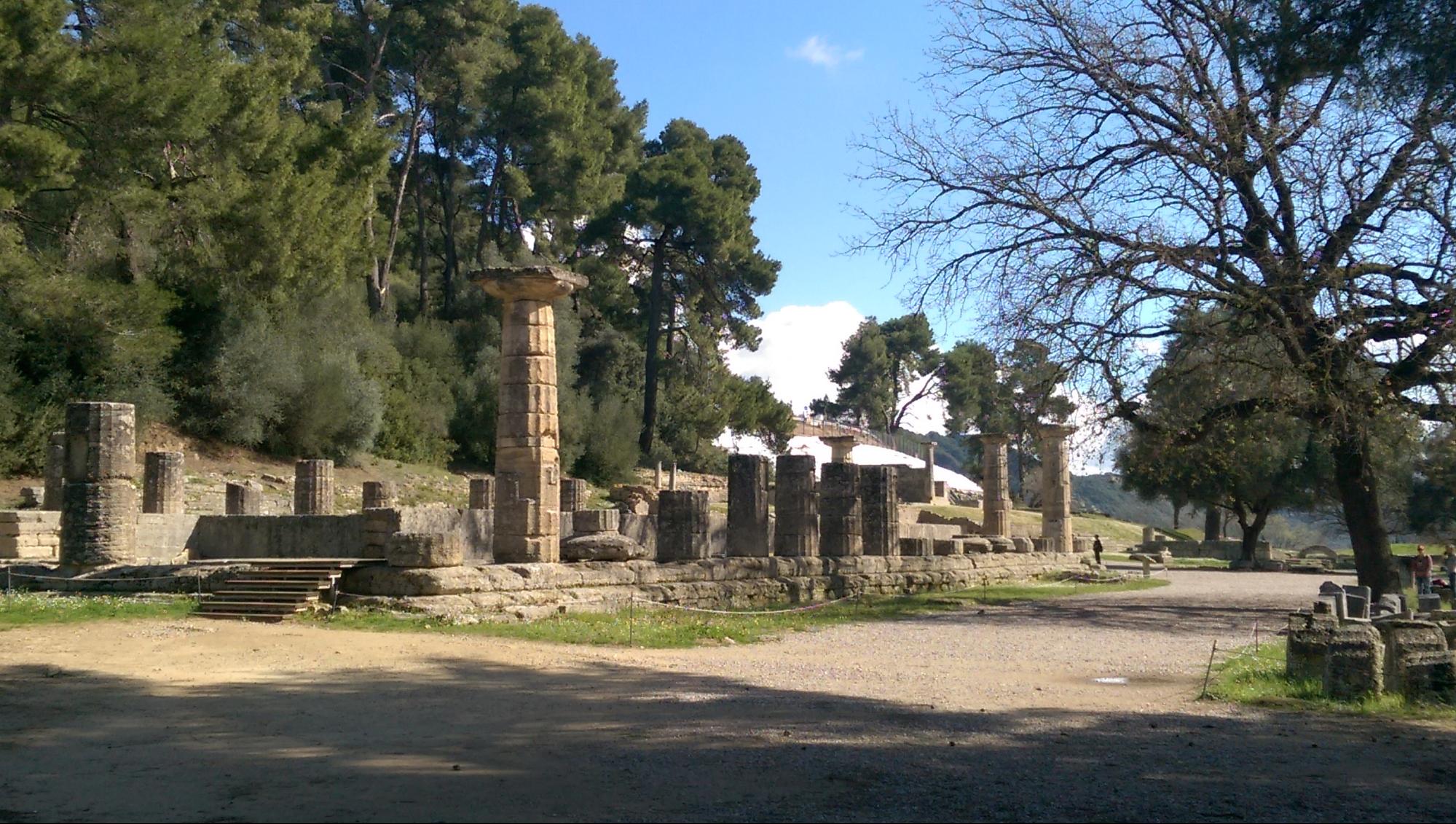 Bauten von früher das meistewar natürlich schon kaputt,aber manche Säulen zumBeispiel waren noch guterhalten. Eigentlich hatten wireine Führung durch den Parkgeplant aber es war vielschwer wenn uns allen vonGriechisch nach Französischnach Deutsch übersetzenmusste und so machten wir(die Deutsche Gruppe)unsere eigene Führung durchden Park. An jeder Sehenswürdigkeit war ein Schild. Die Beschreibungen waren aufGriechisch,Englisch und Deutsch. Jeder von uns durfte mal vorlesen was auf den Schildern stand und was es mit der Sehenswürdigkeit auf sich hatte. Ein paar Sehenswürdigkeiten die wir gesehen hatten waren unter anderem die Feuerstelle wo das Olympische Feuer entfacht wird,die griechischen Bäder, Leonidaion, Bouleyterion,Die Basis der Nike des Paionois, den Zeustempel, die Echohalle, das Stadion, der Altar der Herra und die Philipeion. Als wir fertig waren sind wir in die Taverne Platanos                                                                         gegangen um dort was zu essen und die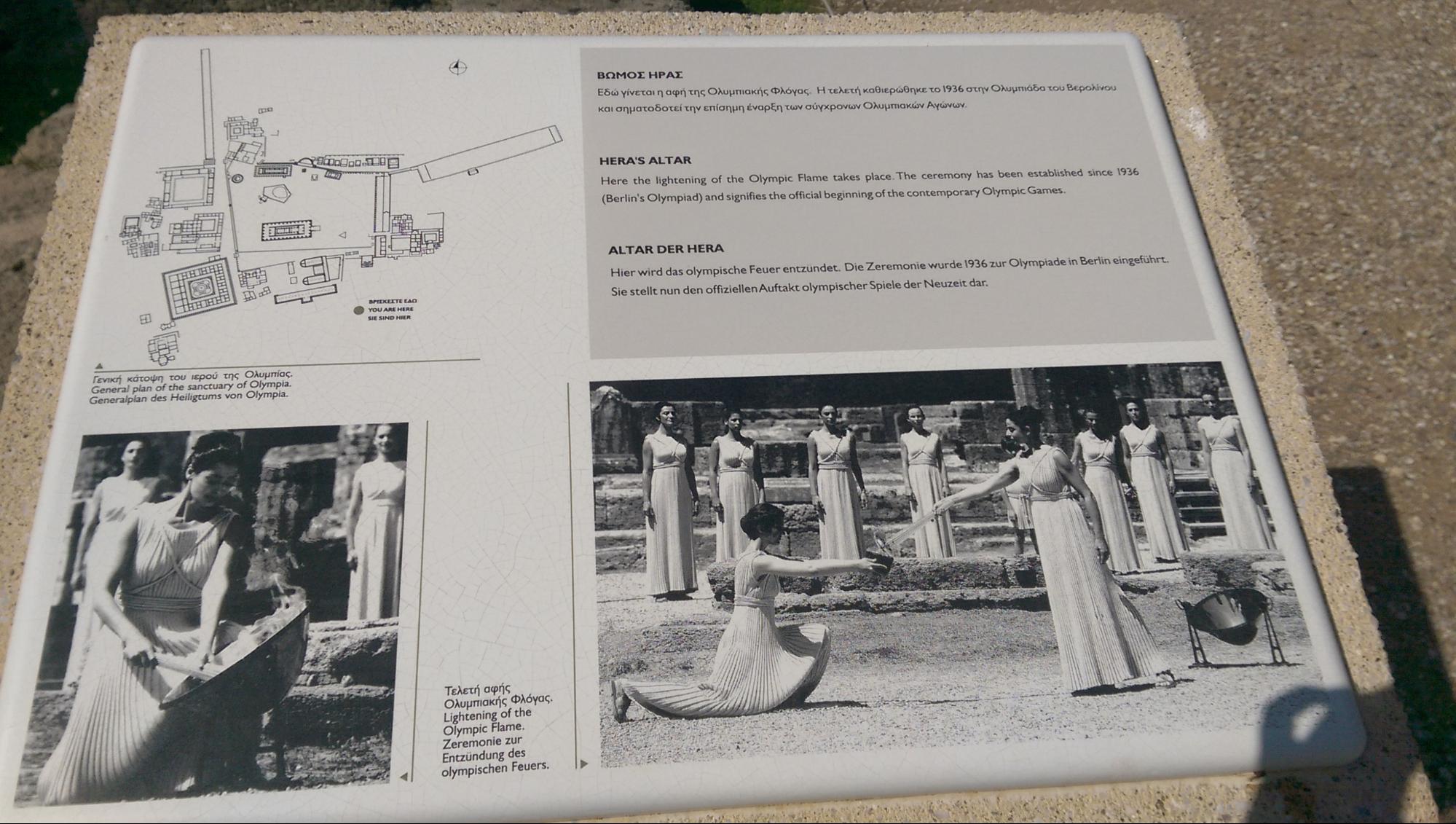                                                                           Griechen sind in das Museum gegangen.                                                                          Als Vorspeise gab es Brot mit Öl und                                                                          Kräutern und einen Salat Teller. Als                                                                          Hauptspeise gab es Fleischspieße mit                                                                          Pommes und als Nachtisch Früchte mit                                                                          Honig und Zimt. Danach waren wir in den                                                                          Familien. Da der 03.03 ein Tag zum Beginn                                                                          der Fastenzeit ist wird an dem Tag gegrilltesFleisch zum letzten mal gegessen, damit die 40 Tage vor Ostern beginnen können.So gab es in den Familien gegrilltes Fleisch und ein paar Verwandte sind vorbei gekommen. Nachdem die Verwandten gegangen waren, setzten wir uns alle auf das Sofa und haben ein bisschen Ferngesehen.Von Stella Martins, 9b